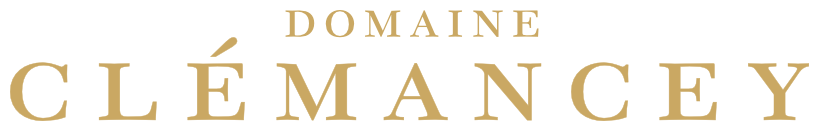 MARSANNAY Blanc Superficie : 0.25 ha situé sur la commune de Couchey en lieu-dit "La Plantelle".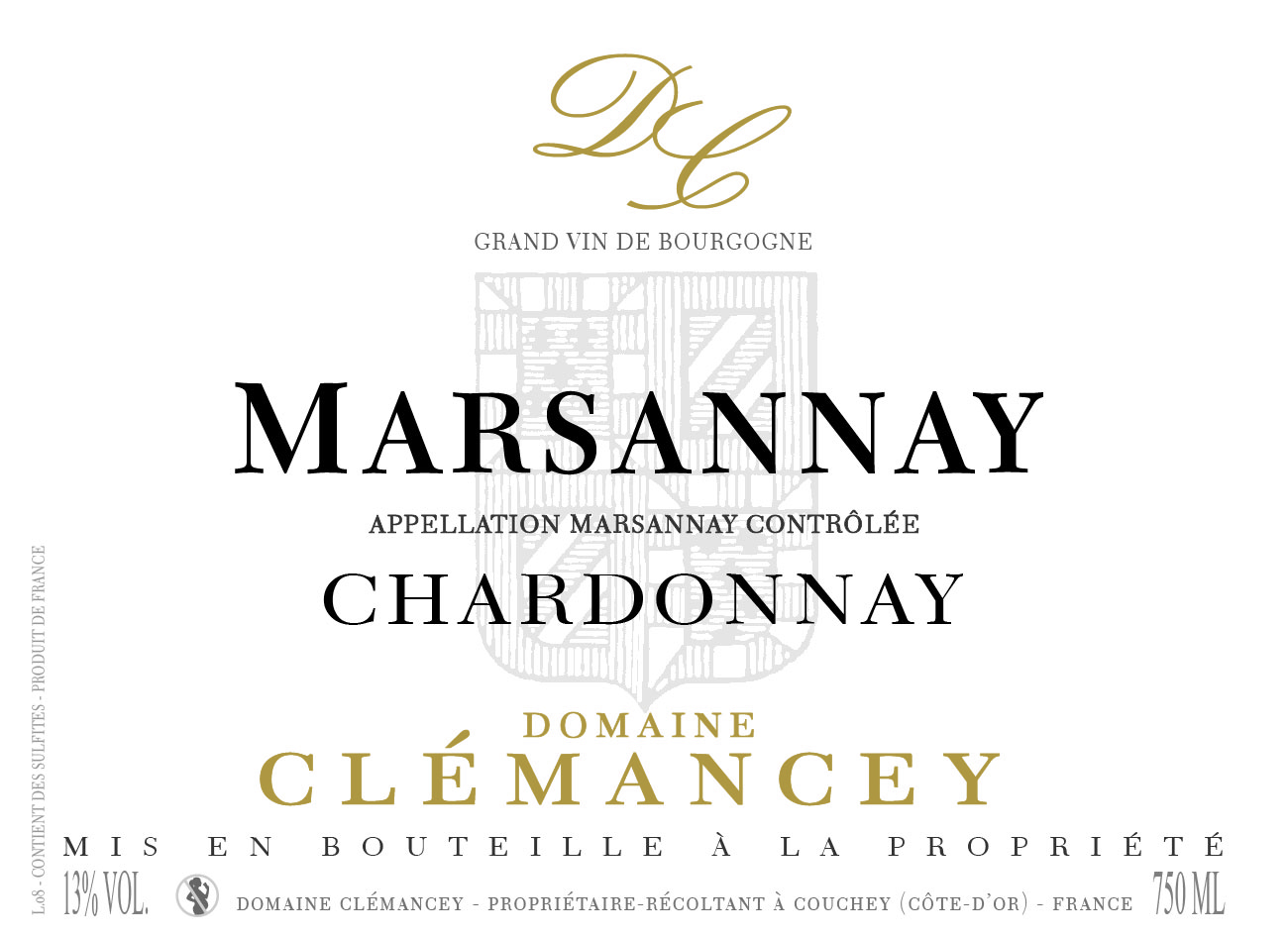 Terroir : terre blanche marneuse, sol du jurassique. Calcaire à entroques.Cépage : ChardonnayAnnée de plantation : 1994 Viticulture : culture raisonnée à la vigne sans herbicide, uniquement travail du sol par labours.Production annuelle : 1800 bouteillesVinification et Élevage : Vendanges manuelles. Fermentation du moût et élevage en fût de chêne durant 12 mois.DÉgustation et service : Caractères des vins : 'une belle robe or, ses arômes évoquent les agrumes, les fleurs blanches. Souple, ample et minéral, il peut se conserver plusieurs années.Accord mets vins : Il se marie bien avec les viandes blanches, les poissons et les fromages. Il est tout simplement parfait à l'apéritif.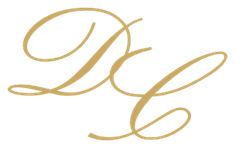 Domaine CLÉMANCEY33 Rue Jean Jaurès - 21160 COUCHEYTél : 03 80 59 87 41 / 06 36 36 88 61contact@domaineclemancey.com – site : www.domaineclemancey.com